УКРАЇНААРЦИЗЬКА РАЙОННА ДЕРЖАВНА АДМІНІСТРАЦІЯОДЕСЬКОЇ ОБЛАСТІВІДДІЛ ОСВІТИ, МОЛОДІ ТА СПОРТУН А К А З
09.01.2020 р.                                 м.Арциз                                        № 08/ОДПро організацію і веденняЦивільного захисту Відповідно до Кодексу цивільного захисту України  від 02.10.2012 р. № 5403-VI, постанови Кабінету Міністрів України від 30.10.2013 № 841 “Про затвердження Порядку проведення евакуації у разі загрози виникнення або виникнення надзвичайних ситуацій техногенного та природного характеру”, наказу МНС від 07.09.2004 р. №44 “Методичні рекомендації щодо планування і порядку проведення евакуації населення (працівників) у разі виникнення НС техногенного, природного та воєнного характеру”, наказу Державної служби України з надзвичайних ситуацій від 12.07.2016 № 335 “Про затвердження Примірного переліку документів з питань цивільного захисту, що розробляються центральними і місцевими органами виконавчої влади, органами місцевого самоврядування, суб’єктами господарювання” та з метою якісного виконання вимог нормативно-правових актів щодо захисту працівників від впливу наслідків надзвичайних ситуацій техногенного та природного характеруНАКАЗУЮ:1. 15 січня 2020  року розпочати навчальний рік з Цивільного захисту і завершити його 31 грудня 2020 року.2. Взяти до відома, що начальником Цивільного захисту відділу освіти, молоді та спорту  є  Стоянова О.П.- начальник відділу освіти, молоді та спорту.3. З метою організації і ведення цивільного захисту, організації захисту
персоналу призначити заступниками:-  заступник начальника ЦЗ з оперативних питань Ткаченко О.В. - головний спеціаліст відділу освіти, молоді та спорту;-  заступник начальника ЦЗ з евакуації —  Римарчук А.В., завідувач  районним методичним кабінетом відділу освіти, молоді та спорту;-  заступник   начальника   ЦЗ   з   матеріально-технічного   забезпечення   - Мирза М.С. -  головний спеціаліст - бухгалтер відділу освіти, молоді та спорту.4.	Створити невоєнізовані формування ЦЗ:-	 ланка зв'язку та оповіщення у складі:   начальник ланки Леонтьєва П.М. – головний спеціаліст відділу освіти, молоді та спорту та члени: Перегиня Н.Г. , Жосан Л.П. - методисти районного  методичного кабінету, Константинова О.А., Окорокова А.Г.- секретарі;-  пост радіаційно – хімічного спостереження у складі:  начальник  — Кваша А.В. - керівник відділу з нарахування заробітної плати централізованої бухгалтерії  відділу освіти, молоді та спорту та члени:  Петренко І.В., Соколова О.В., Кубська С.І., Орманжи Т.В. - бухгалтера централізованої бухгалтерії  відділу освіти, молоді та спорту;-  ланка пожежогасіння  у складі: начальник Іванов А.Х. – інженер-будівельник відділу та члени: Гобечія Л.Ш. – керівник централізованої бухгалтерії  відділу освіти, молоді та спорту, Нєстєрова Л.В., Залецька В.В.- бухгалтера, Колосов В.А.- водій, Щербак Л.І. - охоронець;- група охорони громадського порядку у складі: начальник ланки – Глушко Н.Ф.- старший бухгалтер централізованої бухгалтерії  відділу освіти, молоді та спорту та члени: Унгурян З.В. – економіст централізованої бухгалтерії  відділу освіти, молоді та спорту, Кєлєш С.В. - бухгалтер централізованої бухгалтерії  відділу освіти, молоді та спорту, Сметанський В.І.- робітник методичного кабінету,  Салтиков В.В.- охоронець;- рятувальна група у складі: начальник Самсонніков В.С. - методист районного  методичного кабінету відділу освіти, молоді та спорту та члени: Дімов С.Д. – юрист, Лаговська В.В. – методист  районного  методичного кабінету відділу освіти, молоді та спорту, Оголюк Т.С.- бухгалтер централізованої бухгалтерії;- санітарний пост  у складі: начальник   -  Юфрос І.В. – заступник керівника централізованої бухгалтерії  відділу освіти, молоді та спорту та члени : Бріткова О.О., Гінжул Г.В., Іванова А.Г. - бухгалтера централізованої бухгалтерії  відділу освіти, молоді та спорту;- ланка видачі засобів індивідуального захисту у складі : начальник ланки –  Попова С.І. - методист  районного  методичного кабінету відділу освіти, молоді та спорту та члени : Ільєва Д.В – бухгалтер централізованої бухгалтерії  відділу освіти, молоді та спорту, Бончева І.Ю.- ПСП, двірник.5.   Призначеним   посадовим   особам   з   ЦЗ   розробити   та   затвердити план дій в режимах повсякденної діяльності, підвищеної готовності, надзвичайної ситуації і надзвичайного стану до 31 січня 2020 року та забезпечити:5.1. запобігання виникненню надзвичайних ситуацій та запровадження заходів у відділі освіти, молоді та спорту щодо зменшення збитків і втрат у разі їх виникнення;5.2. оповіщення персоналу відділу про загрозу і виникнення надзвичайних ситуацій у мирний і воєнний час та постійне інформування його про наявну обстановку;5.3. захист працівників відділу від наслідків аварій, катастроф, великих пожеж  та стихійного лиха.6.Заступникам начальника ЦЗ взяти під особисту відповідальність підготовку формувань до дій у надзвичайних ситуаціях.6.Даний наказ довести до відома особового складу та відповідальних осіб за організацію цивільного захисту у відділі освіти.7.Наказ відділу освіти, молоді та спорту  від 03.01.2019 р. № 02 / ОД  “Про організацію і ведення Цивільного захисту” вважати таким, що втратив чинність. 8. Контроль за виконанням наказу залишаю за собоюНачальник ЦЗ,                                   начальник відділу                                                                             О. СтояноваВіза:Юрист _________ С. ДімовЗ наказом № 07/ОД від 09.01.2020 ознайомлені:Леонтьєва П.М.	_______Римарчук А.В.	_______Мирза М.	_______Ткаченко О.	_______Перегиня Н.Г. 	_______Жосан Л.П.	_______Константинова О.А.	_______Окорокова А.Г.	_______Кваша А.В. 	_______Петренко І.В.	_______Соколова О.В.	_______Кубська С.І.	_______Орманжи Т.В.	_______Іванов А.Х. 	_______Гобечія Л.Ш. 	_______Нєстєрова Л.В.	_______Залецька В.В.	_______Колосов В.А.	_______Щербак Л.І.	_______Глушко Н.Ф.	_______Унгурян З.В.	_______Кєлєш С.В. 	_______Сметанський В.І.	_______ Салтиков В.В.	_______Самсонніков В.С. 	_______Дімов С.Д. 	_______Лаговська В.В. 	_______Оголюк Т.С.	_______Юфрос І.В. 	_______Бріткова О.О.	_______Гінжул Г.В.	_______Іванова А.Г.	_______Попова С.І. 	_______Ільєва Д.В 	_______Бончева І.Ю.	_______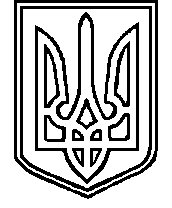 